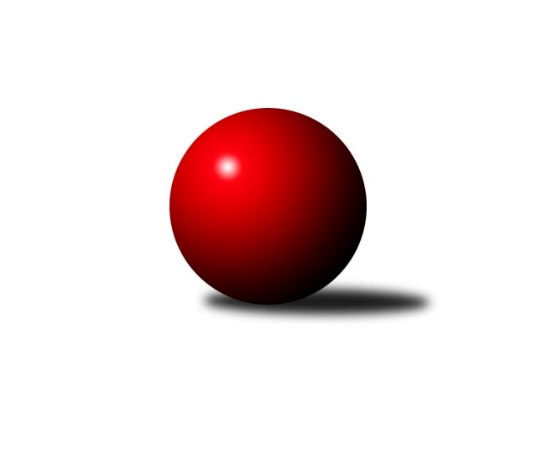 Č.8Ročník 2022/2023	4.6.2024 Jihomoravský KP1 sever 2022/2023Statistika 8. kolaTabulka družstev:		družstvo	záp	výh	rem	proh	skore	sety	průměr	body	plné	dorážka	chyby	1.	KK Réna Ivančice	8	6	1	1	47.5 : 16.5 	(62.5 : 33.5)	2613	13	1799	814	29.6	2.	KK Orel Ivančice	8	6	0	2	35.5 : 28.5 	(51.5 : 44.5)	2548	12	1756	793	40.5	3.	KK Moravská Slávia Brno B	8	5	0	3	35.0 : 29.0 	(55.0 : 41.0)	2564	10	1769	794	40.3	4.	SOS Židenice	8	5	0	3	34.0 : 30.0 	(44.0 : 52.0)	2456	10	1720	736	49.9	5.	SK Brno Žabovřesky	7	4	0	3	32.0 : 24.0 	(45.5 : 38.5)	2547	8	1758	790	34.1	6.	SKK Veverky Brno	8	4	0	4	33.0 : 31.0 	(49.5 : 46.5)	2395	8	1673	722	37	7.	KK Velen Boskovice	6	3	1	2	25.0 : 23.0 	(34.5 : 37.5)	2459	7	1702	756	45.5	8.	KK Moravská Slávia Brno C	8	3	0	5	30.5 : 33.5 	(39.5 : 56.5)	2484	6	1742	743	47.5	9.	KK Slovan Rosice C	7	2	1	4	24.5 : 31.5 	(42.5 : 41.5)	2485	5	1742	744	51.7	10.	KK Moravská Slávia Brno D	8	2	1	5	27.0 : 37.0 	(49.5 : 46.5)	2487	5	1725	762	41	11.	TJ Sokol Husovice D	8	2	1	5	24.0 : 40.0 	(40.0 : 56.0)	2488	5	1746	742	45.4	12.	KS Devítka Brno	8	1	1	6	20.0 : 44.0 	(38.0 : 58.0)	2385	3	1679	706	54.5Tabulka doma:		družstvo	záp	výh	rem	proh	skore	sety	průměr	body	maximum	minimum	1.	KK Réna Ivančice	5	4	1	0	30.5 : 9.5 	(41.5 : 18.5)	2559	9	2582	2529	2.	SKK Veverky Brno	4	4	0	0	25.0 : 7.0 	(35.0 : 13.0)	2575	8	2611	2540	3.	SK Brno Žabovřesky	4	4	0	0	25.0 : 7.0 	(31.0 : 17.0)	2567	8	2600	2523	4.	SOS Židenice	4	4	0	0	23.5 : 8.5 	(30.5 : 17.5)	2465	8	2500	2425	5.	KK Orel Ivančice	3	3	0	0	16.0 : 8.0 	(23.0 : 13.0)	2583	6	2605	2540	6.	KK Velen Boskovice	4	3	0	1	19.0 : 13.0 	(23.5 : 24.5)	2292	6	2340	2213	7.	KK Moravská Slávia Brno B	5	3	0	2	20.0 : 20.0 	(34.0 : 26.0)	2666	6	2770	2593	8.	TJ Sokol Husovice D	3	2	0	1	14.0 : 10.0 	(20.5 : 15.5)	2511	4	2583	2442	9.	KK Slovan Rosice C	4	2	0	2	16.5 : 15.5 	(26.0 : 22.0)	2501	4	2550	2411	10.	KK Moravská Slávia Brno C	3	1	0	2	12.5 : 11.5 	(18.0 : 18.0)	2551	2	2585	2523	11.	KS Devítka Brno	3	0	1	2	8.0 : 16.0 	(13.5 : 22.5)	2434	1	2472	2392	12.	KK Moravská Slávia Brno D	4	0	1	3	9.0 : 23.0 	(19.0 : 29.0)	2618	1	2643	2563Tabulka venku:		družstvo	záp	výh	rem	proh	skore	sety	průměr	body	maximum	minimum	1.	KK Orel Ivančice	5	3	0	2	19.5 : 20.5 	(28.5 : 31.5)	2540	6	2728	2376	2.	KK Réna Ivančice	3	2	0	1	17.0 : 7.0 	(21.0 : 15.0)	2640	4	2703	2586	3.	KK Moravská Slávia Brno B	3	2	0	1	15.0 : 9.0 	(21.0 : 15.0)	2530	4	2681	2439	4.	KK Moravská Slávia Brno D	4	2	0	2	18.0 : 14.0 	(30.5 : 17.5)	2517	4	2767	2293	5.	KK Moravská Slávia Brno C	5	2	0	3	18.0 : 22.0 	(21.5 : 38.5)	2501	4	2664	2413	6.	SOS Židenice	4	1	0	3	10.5 : 21.5 	(13.5 : 34.5)	2454	2	2566	2279	7.	KS Devítka Brno	5	1	0	4	12.0 : 28.0 	(24.5 : 35.5)	2373	2	2570	2183	8.	KK Velen Boskovice	2	0	1	1	6.0 : 10.0 	(11.0 : 13.0)	2543	1	2574	2511	9.	KK Slovan Rosice C	3	0	1	2	8.0 : 16.0 	(16.5 : 19.5)	2480	1	2574	2407	10.	TJ Sokol Husovice D	5	0	1	4	10.0 : 30.0 	(19.5 : 40.5)	2485	1	2617	2363	11.	SK Brno Žabovřesky	3	0	0	3	7.0 : 17.0 	(14.5 : 21.5)	2541	0	2588	2512	12.	SKK Veverky Brno	4	0	0	4	8.0 : 24.0 	(14.5 : 33.5)	2335	0	2504	2077Tabulka podzimní části:		družstvo	záp	výh	rem	proh	skore	sety	průměr	body	doma	venku	1.	KK Réna Ivančice	8	6	1	1	47.5 : 16.5 	(62.5 : 33.5)	2613	13 	4 	1 	0 	2 	0 	1	2.	KK Orel Ivančice	8	6	0	2	35.5 : 28.5 	(51.5 : 44.5)	2548	12 	3 	0 	0 	3 	0 	2	3.	KK Moravská Slávia Brno B	8	5	0	3	35.0 : 29.0 	(55.0 : 41.0)	2564	10 	3 	0 	2 	2 	0 	1	4.	SOS Židenice	8	5	0	3	34.0 : 30.0 	(44.0 : 52.0)	2456	10 	4 	0 	0 	1 	0 	3	5.	SK Brno Žabovřesky	7	4	0	3	32.0 : 24.0 	(45.5 : 38.5)	2547	8 	4 	0 	0 	0 	0 	3	6.	SKK Veverky Brno	8	4	0	4	33.0 : 31.0 	(49.5 : 46.5)	2395	8 	4 	0 	0 	0 	0 	4	7.	KK Velen Boskovice	6	3	1	2	25.0 : 23.0 	(34.5 : 37.5)	2459	7 	3 	0 	1 	0 	1 	1	8.	KK Moravská Slávia Brno C	8	3	0	5	30.5 : 33.5 	(39.5 : 56.5)	2484	6 	1 	0 	2 	2 	0 	3	9.	KK Slovan Rosice C	7	2	1	4	24.5 : 31.5 	(42.5 : 41.5)	2485	5 	2 	0 	2 	0 	1 	2	10.	KK Moravská Slávia Brno D	8	2	1	5	27.0 : 37.0 	(49.5 : 46.5)	2487	5 	0 	1 	3 	2 	0 	2	11.	TJ Sokol Husovice D	8	2	1	5	24.0 : 40.0 	(40.0 : 56.0)	2488	5 	2 	0 	1 	0 	1 	4	12.	KS Devítka Brno	8	1	1	6	20.0 : 44.0 	(38.0 : 58.0)	2385	3 	0 	1 	2 	1 	0 	4Tabulka jarní části:		družstvo	záp	výh	rem	proh	skore	sety	průměr	body	doma	venku	1.	SKK Veverky Brno	0	0	0	0	0.0 : 0.0 	(0.0 : 0.0)	0	0 	0 	0 	0 	0 	0 	0 	2.	KK Orel Ivančice	0	0	0	0	0.0 : 0.0 	(0.0 : 0.0)	0	0 	0 	0 	0 	0 	0 	0 	3.	KS Devítka Brno	0	0	0	0	0.0 : 0.0 	(0.0 : 0.0)	0	0 	0 	0 	0 	0 	0 	0 	4.	SOS Židenice	0	0	0	0	0.0 : 0.0 	(0.0 : 0.0)	0	0 	0 	0 	0 	0 	0 	0 	5.	SK Brno Žabovřesky	0	0	0	0	0.0 : 0.0 	(0.0 : 0.0)	0	0 	0 	0 	0 	0 	0 	0 	6.	KK Velen Boskovice	0	0	0	0	0.0 : 0.0 	(0.0 : 0.0)	0	0 	0 	0 	0 	0 	0 	0 	7.	KK Réna Ivančice	0	0	0	0	0.0 : 0.0 	(0.0 : 0.0)	0	0 	0 	0 	0 	0 	0 	0 	8.	TJ Sokol Husovice D	0	0	0	0	0.0 : 0.0 	(0.0 : 0.0)	0	0 	0 	0 	0 	0 	0 	0 	9.	KK Moravská Slávia Brno B	0	0	0	0	0.0 : 0.0 	(0.0 : 0.0)	0	0 	0 	0 	0 	0 	0 	0 	10.	KK Moravská Slávia Brno C	0	0	0	0	0.0 : 0.0 	(0.0 : 0.0)	0	0 	0 	0 	0 	0 	0 	0 	11.	KK Moravská Slávia Brno D	0	0	0	0	0.0 : 0.0 	(0.0 : 0.0)	0	0 	0 	0 	0 	0 	0 	0 	12.	KK Slovan Rosice C	0	0	0	0	0.0 : 0.0 	(0.0 : 0.0)	0	0 	0 	0 	0 	0 	0 	0 Zisk bodů pro družstvo:		jméno hráče	družstvo	body	zápasy	v %	dílčí body	sety	v %	1.	Ondřej Němec 	KK Moravská Slávia Brno B 	8	/	8	(100%)	16	/	16	(100%)	2.	Jaroslav Mošať 	KK Réna Ivančice  	8	/	8	(100%)	16	/	16	(100%)	3.	Tomáš Buršík 	KK Réna Ivančice  	6.5	/	7	(93%)	11	/	14	(79%)	4.	Richard Coufal 	SK Brno Žabovřesky  	6	/	7	(86%)	11	/	14	(79%)	5.	Alfréd Peřina 	KK Slovan Rosice C 	6	/	7	(86%)	10	/	14	(71%)	6.	Jiří Černohlávek 	KS Devítka Brno 	6	/	7	(86%)	8	/	14	(57%)	7.	Oldřich Šikula 	SK Brno Žabovřesky  	6	/	7	(86%)	7	/	14	(50%)	8.	Martin Bublák 	KK Orel Ivančice 	6	/	8	(75%)	13	/	16	(81%)	9.	Soňa Lahodová 	SOS Židenice 	6	/	8	(75%)	10.5	/	16	(66%)	10.	Petr Večeřa 	SKK Veverky Brno 	6	/	8	(75%)	10	/	16	(63%)	11.	Tomáš Řihánek 	KK Réna Ivančice  	6	/	8	(75%)	9	/	16	(56%)	12.	Petr Žažo 	KK Moravská Slávia Brno C 	6	/	8	(75%)	8	/	16	(50%)	13.	Martin Zubatý 	SKK Veverky Brno 	6	/	8	(75%)	8	/	16	(50%)	14.	Filip Žažo 	KK Moravská Slávia Brno C 	6	/	8	(75%)	7	/	16	(44%)	15.	Jan Svoboda 	KK Orel Ivančice 	5	/	6	(83%)	9	/	12	(75%)	16.	František Kramář 	KK Moravská Slávia Brno D 	5	/	7	(71%)	11	/	14	(79%)	17.	Vladimír Veselý 	SKK Veverky Brno 	5	/	7	(71%)	10	/	14	(71%)	18.	Kamil Ondroušek 	KK Slovan Rosice C 	5	/	7	(71%)	10	/	14	(71%)	19.	Jaroslav Sedlář 	KS Devítka Brno 	5	/	8	(63%)	10	/	16	(63%)	20.	Petr Lang 	KK Moravská Slávia Brno B 	5	/	8	(63%)	9.5	/	16	(59%)	21.	Zdeněk Žižlavský 	KK Moravská Slávia Brno C 	5	/	8	(63%)	7.5	/	16	(47%)	22.	Oldřich Kopal 	KS Devítka Brno 	4.5	/	8	(56%)	9	/	16	(56%)	23.	Marek Škrabal 	TJ Sokol Husovice D 	4	/	5	(80%)	8	/	10	(80%)	24.	Petr Michálek 	KK Velen Boskovice  	4	/	5	(80%)	6.5	/	10	(65%)	25.	Ilona Olšáková 	KK Moravská Slávia Brno B 	4	/	6	(67%)	9	/	12	(75%)	26.	Tomáš Čech 	KK Réna Ivančice  	4	/	6	(67%)	8	/	12	(67%)	27.	Jana Fialová 	KK Velen Boskovice  	4	/	6	(67%)	6	/	12	(50%)	28.	Petr Kouřil 	SK Brno Žabovřesky  	4	/	7	(57%)	8.5	/	14	(61%)	29.	František Kellner 	KK Moravská Slávia Brno D 	4	/	7	(57%)	8	/	14	(57%)	30.	Veronika Semmler 	KK Moravská Slávia Brno B 	4	/	7	(57%)	7.5	/	14	(54%)	31.	Petr Woller 	SOS Židenice 	4	/	7	(57%)	7	/	14	(50%)	32.	Renata Binková 	SOS Židenice 	4	/	7	(57%)	6.5	/	14	(46%)	33.	Luděk Kolář 	KK Réna Ivančice  	4	/	7	(57%)	6.5	/	14	(46%)	34.	Jiří Krev 	SOS Židenice 	4	/	7	(57%)	5	/	14	(36%)	35.	Tomáš Rak 	SKK Veverky Brno 	4	/	8	(50%)	10	/	16	(63%)	36.	Petra Jeřábková 	KK Moravská Slávia Brno C 	4	/	8	(50%)	8	/	16	(50%)	37.	Ivana Majerová 	SOS Židenice 	4	/	8	(50%)	7	/	16	(44%)	38.	Jan Veselovský 	TJ Sokol Husovice D 	4	/	8	(50%)	6.5	/	16	(41%)	39.	Vojtěch Šmarda 	KK Orel Ivančice 	3.5	/	8	(44%)	6	/	16	(38%)	40.	František Ševčík 	KK Velen Boskovice  	3	/	6	(50%)	6	/	12	(50%)	41.	Tereza Nová 	KK Moravská Slávia Brno D 	3	/	6	(50%)	5	/	12	(42%)	42.	Antonín Pitner 	KK Velen Boskovice  	3	/	6	(50%)	5	/	12	(42%)	43.	Milan Hepnárek 	SK Brno Žabovřesky  	3	/	7	(43%)	8.5	/	14	(61%)	44.	Petr Vaňura 	KK Slovan Rosice C 	3	/	7	(43%)	6.5	/	14	(46%)	45.	Eduard Ostřížek 	SK Brno Žabovřesky  	3	/	7	(43%)	6	/	14	(43%)	46.	Petr Chovanec 	TJ Sokol Husovice D 	3	/	7	(43%)	6	/	14	(43%)	47.	Jiří Kraus 	KK Moravská Slávia Brno D 	3	/	7	(43%)	6	/	14	(43%)	48.	Lukáš Lehocký 	TJ Sokol Husovice D 	3	/	8	(38%)	5	/	16	(31%)	49.	Jaroslav Sláma 	KS Devítka Brno 	2.5	/	5	(50%)	6	/	10	(60%)	50.	Jan Bernatík 	KK Moravská Slávia Brno B 	2	/	3	(67%)	4	/	6	(67%)	51.	Petr Ševčík 	KK Velen Boskovice  	2	/	3	(67%)	4	/	6	(67%)	52.	Pavel Harenčák 	KK Réna Ivančice  	2	/	4	(50%)	5	/	8	(63%)	53.	Jaromír Klika 	KK Orel Ivančice 	2	/	4	(50%)	4	/	8	(50%)	54.	Jan Tichák 	KK Slovan Rosice C 	2	/	4	(50%)	4	/	8	(50%)	55.	Eduard Kremláček 	KK Réna Ivančice  	2	/	5	(40%)	5	/	10	(50%)	56.	Petr Papoušek 	KK Velen Boskovice  	2	/	5	(40%)	3	/	10	(30%)	57.	Roman Janderka 	KK Moravská Slávia Brno D 	2	/	6	(33%)	6	/	12	(50%)	58.	Radka Šindelářová 	KK Moravská Slávia Brno D 	2	/	6	(33%)	5.5	/	12	(46%)	59.	Jana Pavlů 	SKK Veverky Brno 	2	/	6	(33%)	5	/	12	(42%)	60.	Petr Kremláček 	KK Orel Ivančice 	2	/	6	(33%)	5	/	12	(42%)	61.	Ondřej Peterka 	KK Orel Ivančice 	2	/	6	(33%)	5	/	12	(42%)	62.	Igor Sedlák 	TJ Sokol Husovice D 	2	/	7	(29%)	6.5	/	14	(46%)	63.	Vladimír Vondráček 	SK Brno Žabovřesky  	2	/	7	(29%)	4.5	/	14	(32%)	64.	Radka Rosendorfová 	KS Devítka Brno 	2	/	7	(29%)	3.5	/	14	(25%)	65.	Štěpán Večerka 	KK Moravská Slávia Brno B 	2	/	8	(25%)	5.5	/	16	(34%)	66.	Alena Bružová 	KK Slovan Rosice C 	1.5	/	4	(38%)	3	/	8	(38%)	67.	Jaromíra Čáslavská 	SKK Veverky Brno 	1	/	1	(100%)	2	/	2	(100%)	68.	Miroslav Oujezdský 	KK Moravská Slávia Brno D 	1	/	1	(100%)	2	/	2	(100%)	69.	Radek Stříž 	KK Velen Boskovice  	1	/	1	(100%)	2	/	2	(100%)	70.	Ladislav Majer 	SOS Židenice 	1	/	2	(50%)	2	/	4	(50%)	71.	Vladimír Malý 	KK Slovan Rosice C 	1	/	2	(50%)	2	/	4	(50%)	72.	Jan Pipal 	KK Orel Ivančice 	1	/	2	(50%)	1	/	4	(25%)	73.	Adam Eliáš 	KK Orel Ivančice 	1	/	3	(33%)	3.5	/	6	(58%)	74.	Pavel Mecerod 	KK Slovan Rosice C 	1	/	3	(33%)	2.5	/	6	(42%)	75.	Karel Šustek 	KK Réna Ivančice  	1	/	3	(33%)	2	/	6	(33%)	76.	Martin Sedlák 	TJ Sokol Husovice D 	1	/	3	(33%)	2	/	6	(33%)	77.	Magda Winterová 	KK Slovan Rosice C 	1	/	4	(25%)	4.5	/	8	(56%)	78.	Martin Maša 	KK Orel Ivančice 	1	/	4	(25%)	4	/	8	(50%)	79.	Michaela Šimková 	KK Moravská Slávia Brno D 	1	/	5	(20%)	6	/	10	(60%)	80.	Věra Matevová 	SOS Židenice 	1	/	7	(14%)	5	/	14	(36%)	81.	Pavel Tesař 	TJ Sokol Husovice D 	1	/	7	(14%)	3	/	14	(21%)	82.	Zdeněk Ondráček 	KK Moravská Slávia Brno C 	1	/	8	(13%)	6	/	16	(38%)	83.	Martin Doležal 	SKK Veverky Brno 	1	/	8	(13%)	4.5	/	16	(28%)	84.	Pavlína Březinová 	KK Moravská Slávia Brno C 	0.5	/	5	(10%)	3	/	10	(30%)	85.	Michal Švéda 	KK Velen Boskovice  	0	/	1	(0%)	1	/	2	(50%)	86.	Stanislav Barva 	KS Devítka Brno 	0	/	1	(0%)	1	/	2	(50%)	87.	Pavel Ševčík 	KK Velen Boskovice  	0	/	1	(0%)	1	/	2	(50%)	88.	Jiří Martínek 	KS Devítka Brno 	0	/	1	(0%)	0.5	/	2	(25%)	89.	Stanislav Beran 	SKK Veverky Brno 	0	/	1	(0%)	0	/	2	(0%)	90.	Jiří Kisling 	KK Moravská Slávia Brno D 	0	/	1	(0%)	0	/	2	(0%)	91.	Martin Mikulič 	KK Moravská Slávia Brno C 	0	/	1	(0%)	0	/	2	(0%)	92.	Petr Vyhnalík 	KK Slovan Rosice C 	0	/	1	(0%)	0	/	2	(0%)	93.	David Raška 	SKK Veverky Brno 	0	/	1	(0%)	0	/	2	(0%)	94.	Milan Čech 	KK Slovan Rosice C 	0	/	1	(0%)	0	/	2	(0%)	95.	Pavel Suchan 	SOS Židenice 	0	/	2	(0%)	1	/	4	(25%)	96.	Petr Juránek 	KS Devítka Brno 	0	/	2	(0%)	0	/	4	(0%)	97.	Petra Rejchrtová 	KK Moravská Slávia Brno C 	0	/	2	(0%)	0	/	4	(0%)	98.	Jaromír Zukal 	KK Velen Boskovice  	0	/	2	(0%)	0	/	4	(0%)	99.	Pavel Letocha 	KS Devítka Brno 	0	/	2	(0%)	0	/	4	(0%)	100.	Jaromír Šula 	TJ Sokol Husovice D 	0	/	3	(0%)	3	/	6	(50%)	101.	Lucie Kulendíková 	KS Devítka Brno 	0	/	7	(0%)	0	/	14	(0%)	102.	Dalibor Lang 	KK Moravská Slávia Brno B 	0	/	8	(0%)	2.5	/	16	(16%)Průměry na kuželnách:		kuželna	průměr	plné	dorážka	chyby	výkon na hráče	1.	KK MS Brno, 1-4	2621	1804	816	41.2	(436.8)	2.	KK Orel Ivančice, 1-4	2559	1757	802	40.2	(426.6)	3.	KK Slovan Rosice, 1-4	2519	1764	755	48.5	(420.0)	4.	Brno Veveří, 1-2	2507	1736	771	30.0	(418.0)	5.	TJ Sokol Brno IV, 1-4	2495	1745	749	48.8	(415.9)	6.	KK Réna Ivančice, 1-2	2489	1724	764	39.7	(414.9)	7.	Žabovřesky, 1-2	2471	1727	743	43.3	(411.9)	8.	Boskovice, 1-2	2283	1601	682	51.7	(380.6)Nejlepší výkony na kuželnách:KK MS Brno, 1-4KK Moravská Slávia Brno B	2770	2. kolo	František Kellner 	KK Moravská Slávia Brno D	543	6. koloKK Moravská Slávia Brno D	2767	6. kolo	Ondřej Němec 	KK Moravská Slávia Brno B	540	2. koloKK Orel Ivančice	2728	2. kolo	Ondřej Němec 	KK Moravská Slávia Brno B	509	4. koloKK Réna Ivančice 	2703	1. kolo	Martin Zubatý 	SKK Veverky Brno	493	4. koloKK Moravská Slávia Brno B	2691	4. kolo	František Kramář 	KK Moravská Slávia Brno D	492	5. koloKK Réna Ivančice 	2685	7. kolo	Ondřej Němec 	KK Moravská Slávia Brno B	488	6. koloKK Moravská Slávia Brno B	2673	8. kolo	Jaroslav Mošať 	KK Réna Ivančice 	487	1. koloKK Moravská Slávia Brno C	2664	4. kolo	Martin Bublák 	KK Orel Ivančice	480	2. koloKK Moravská Slávia Brno D	2643	5. kolo	Ondřej Němec 	KK Moravská Slávia Brno B	478	8. koloKK Moravská Slávia Brno D	2636	7. kolo	Tomáš Čech 	KK Réna Ivančice 	477	1. koloKK Orel Ivančice, 1-4KK Orel Ivančice	2605	3. kolo	Jan Svoboda 	KK Orel Ivančice	496	3. koloKK Orel Ivančice	2604	1. kolo	Petr Michálek 	KK Velen Boskovice 	466	3. koloKK Velen Boskovice 	2574	3. kolo	Martin Bublák 	KK Orel Ivančice	461	3. koloSOS Židenice	2544	1. kolo	Martin Bublák 	KK Orel Ivančice	459	1. koloKK Orel Ivančice	2540	6. kolo	Jana Fialová 	KK Velen Boskovice 	449	3. koloKK Moravská Slávia Brno C	2489	6. kolo	Petr Kremláček 	KK Orel Ivančice	446	1. kolo		. kolo	Petr Woller 	SOS Židenice	446	1. kolo		. kolo	Martin Bublák 	KK Orel Ivančice	445	6. kolo		. kolo	Jan Svoboda 	KK Orel Ivančice	445	6. kolo		. kolo	Antonín Pitner 	KK Velen Boskovice 	442	3. koloKK Slovan Rosice, 1-4KK Moravská Slávia Brno B	2681	3. kolo	Ondřej Němec 	KK Moravská Slávia Brno B	509	3. koloKK Velen Boskovice 	2585	1. kolo	Petr Ševčík 	KK Velen Boskovice 	476	1. koloKK Slovan Rosice C	2550	6. kolo	Veronika Semmler 	KK Moravská Slávia Brno B	456	3. koloKK Slovan Rosice C	2542	4. kolo	Jan Bernatík 	KK Moravská Slávia Brno B	451	3. koloKK Moravská Slávia Brno C	2526	8. kolo	Petr Žažo 	KK Moravská Slávia Brno C	451	8. koloSK Brno Žabovřesky 	2512	4. kolo	Kamil Ondroušek 	KK Slovan Rosice C	448	6. koloKK Slovan Rosice C	2502	3. kolo	Filip Žažo 	KK Moravská Slávia Brno C	445	8. koloKK Slovan Rosice C	2463	1. kolo	Soňa Lahodová 	SOS Židenice	442	6. koloSOS Židenice	2425	6. kolo	Alfréd Peřina 	KK Slovan Rosice C	442	4. koloKK Slovan Rosice C	2411	8. kolo	Oldřich Šikula 	SK Brno Žabovřesky 	441	4. koloBrno Veveří, 1-2SKK Veverky Brno	2611	3. kolo	Jaroslav Mošať 	KK Réna Ivančice 	480	3. koloKK Réna Ivančice 	2586	3. kolo	Petr Večeřa 	SKK Veverky Brno	474	6. koloSKK Veverky Brno	2577	6. kolo	Petr Večeřa 	SKK Veverky Brno	474	3. koloSKK Veverky Brno	2572	8. kolo	Martin Zubatý 	SKK Veverky Brno	467	1. koloSKK Veverky Brno	2540	1. kolo	Tomáš Rak 	SKK Veverky Brno	463	1. koloKK Moravská Slávia Brno D	2419	1. kolo	Vladimír Veselý 	SKK Veverky Brno	456	6. koloTJ Sokol Husovice D	2407	6. kolo	Vladimír Veselý 	SKK Veverky Brno	456	8. koloKS Devítka Brno	2351	8. kolo	Vladimír Veselý 	SKK Veverky Brno	456	3. kolo		. kolo	Petr Večeřa 	SKK Veverky Brno	450	8. kolo		. kolo	Petr Večeřa 	SKK Veverky Brno	447	1. koloTJ Sokol Brno IV, 1-4KK Orel Ivančice	2592	5. kolo	Martin Maša 	KK Orel Ivančice	476	7. koloKK Moravská Slávia Brno D	2588	3. kolo	Jan Veselovský 	TJ Sokol Husovice D	470	2. koloTJ Sokol Husovice D	2583	2. kolo	Marek Škrabal 	TJ Sokol Husovice D	470	7. koloKK Orel Ivančice	2564	7. kolo	Marek Škrabal 	TJ Sokol Husovice D	470	2. koloTJ Sokol Husovice D	2509	7. kolo	Miroslav Oujezdský 	KK Moravská Slávia Brno D	469	3. koloTJ Sokol Husovice D	2492	1. kolo	Martin Bublák 	KK Orel Ivančice	467	5. koloKS Devítka Brno	2472	1. kolo	Oldřich Kopal 	KS Devítka Brno	461	1. koloKK Slovan Rosice C	2458	7. kolo	Marek Škrabal 	TJ Sokol Husovice D	458	1. koloTJ Sokol Husovice D	2442	5. kolo	Jaroslav Sedlář 	KS Devítka Brno	453	7. koloKS Devítka Brno	2439	7. kolo	František Kellner 	KK Moravská Slávia Brno D	452	3. koloKK Réna Ivančice, 1-2KK Réna Ivančice 	2582	6. kolo	Jaroslav Mošať 	KK Réna Ivančice 	484	2. koloKK Réna Ivančice 	2574	4. kolo	Jaroslav Mošať 	KK Réna Ivančice 	461	4. koloKK Réna Ivančice 	2558	8. kolo	Jaroslav Mošať 	KK Réna Ivančice 	456	6. koloKK Réna Ivančice 	2554	2. kolo	Tomáš Čech 	KK Réna Ivančice 	454	8. koloKK Réna Ivančice 	2529	5. kolo	Tomáš Buršík 	KK Réna Ivančice 	450	6. koloSK Brno Žabovřesky 	2522	5. kolo	Tomáš Buršík 	KK Réna Ivančice 	446	5. koloKK Velen Boskovice 	2511	6. kolo	Vojtěch Šmarda 	KK Orel Ivančice	443	4. koloKK Slovan Rosice C	2407	2. kolo	Tomáš Buršík 	KK Réna Ivančice 	443	4. koloKK Orel Ivančice	2376	4. kolo	Jaroslav Mošať 	KK Réna Ivančice 	442	5. koloSOS Židenice	2279	8. kolo	Tomáš Řihánek 	KK Réna Ivančice 	440	2. koloŽabovřesky, 1-2SK Brno Žabovřesky 	2600	6. kolo	Ondřej Němec 	KK Moravská Slávia Brno B	492	7. koloSK Brno Žabovřesky 	2600	1. kolo	Richard Coufal 	SK Brno Žabovřesky 	465	1. koloSK Brno Žabovřesky 	2546	3. kolo	Martin Bublák 	KK Orel Ivančice	455	8. koloSK Brno Žabovřesky 	2523	8. kolo	Richard Coufal 	SK Brno Žabovřesky 	454	3. koloSOS Židenice	2500	4. kolo	Jaroslav Sedlář 	KS Devítka Brno	452	6. koloKS Devítka Brno	2487	6. kolo	Oldřich Kopal 	KS Devítka Brno	451	2. koloTJ Sokol Husovice D	2483	4. kolo	Petr Woller 	SOS Židenice	451	2. koloKK Orel Ivančice	2477	8. kolo	Richard Coufal 	SK Brno Žabovřesky 	451	8. koloSOS Židenice	2475	7. kolo	Ladislav Majer 	SOS Židenice	450	7. koloKK Moravská Slávia Brno B	2469	7. kolo	Petr Kouřil 	SK Brno Žabovřesky 	447	6. koloBoskovice, 1-2KK Moravská Slávia Brno B	2439	5. kolo	Ondřej Němec 	KK Moravská Slávia Brno B	443	5. koloKK Velen Boskovice 	2398	7. kolo	Roman Janderka 	KK Moravská Slávia Brno D	418	8. koloKK Velen Boskovice 	2340	8. kolo	Petr Michálek 	KK Velen Boskovice 	415	7. koloKK Velen Boskovice 	2322	5. kolo	Antonín Pitner 	KK Velen Boskovice 	415	8. koloKK Moravská Slávia Brno D	2293	8. kolo	Michal Švéda 	KK Velen Boskovice 	413	7. koloKK Velen Boskovice 	2291	2. kolo	Veronika Semmler 	KK Moravská Slávia Brno B	409	5. koloSK Brno Žabovřesky 	2281	7. kolo	Petr Papoušek 	KK Velen Boskovice 	407	8. koloKK Velen Boskovice 	2213	4. kolo	Štěpán Večerka 	KK Moravská Slávia Brno B	407	5. koloKS Devítka Brno	2183	4. kolo	Petr Papoušek 	KK Velen Boskovice 	407	2. koloSKK Veverky Brno	2077	2. kolo	Petr Papoušek 	KK Velen Boskovice 	406	5. koloČetnost výsledků:	8.0 : 0.0	1x	7.5 : 0.5	1x	7.0 : 1.0	7x	6.5 : 1.5	1x	6.0 : 2.0	12x	5.5 : 2.5	1x	5.0 : 3.0	8x	4.0 : 4.0	3x	3.5 : 4.5	1x	3.0 : 5.0	3x	2.0 : 6.0	3x	1.0 : 7.0	7x